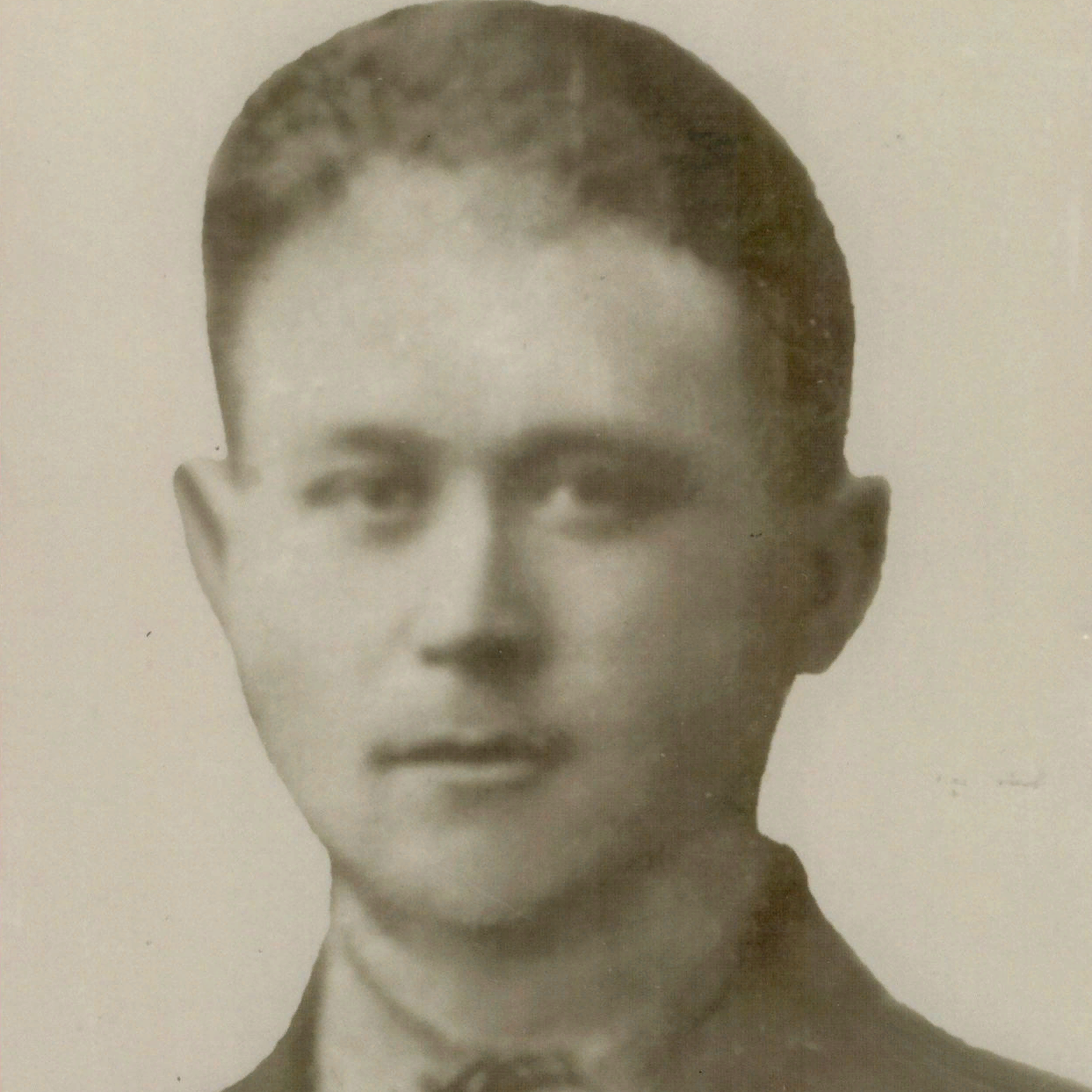 БуткоГригорий Ефимович